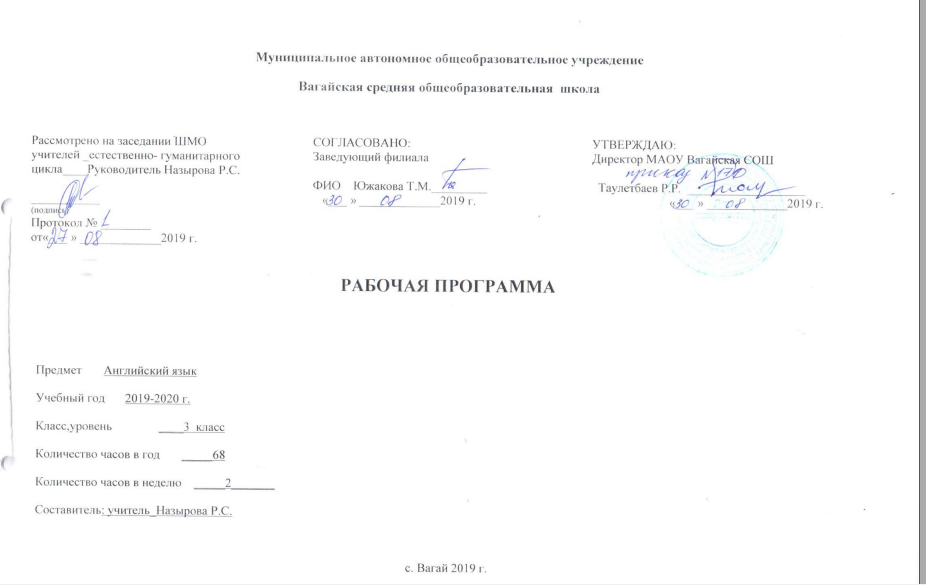 I. Планируемые результат освоения учебного предметаПредметные результатыК предметным результатам ФГОС относит освоенный обучающимися в ходе изучения учебного предмета опыт специфической для данной предметной области деятельности по получению нового знания, его преобразованию и применению. Предметными результатами в начальной школе являются: овладение начальными представлениями о нормах иностранного языка (фонетических, грамматических, лексических); умение (в объеме содержания курса) находить и сравнивать такие языковые единицы, как звук, буква, слово.Специфической деятельностью, которой обучающиеся овладевают в процессе изучения предмета «иностранный язык», является коммуникативная (речевая) деятельность на иностранном языке.Предметные результаты могут быть достигнуты при наличии следующих содержательных линий:- коммуникативных умений в основных видах речевой деятельности – аудировании, говорении, чтении и письме;- языковых средств и навыков оперирования ими;- социокультурной осведомлённости.Все указанные содержательные линии находятся в тесной взаимосвязи, и отсутствие одной из них нарушает единство учебного предмета «английский язык». Таким образом изучение предмета направлено на достижение следующих предметных результатов.Коммуникативные уменияГоворениеВыпускник научится:• участвовать в элементарных диалогах (этикетном, диалогерасспросе, диалогепобуждении), соблюдая нормы речевого этикета, принятые в англоязычных странах;• составлять небольшое описание предмета, картинки, персонажа;         • рассказывать о себе, своей семье, друге.Выпускник получит возможность научиться:• воспроизводить наизусть небольшие произведения детского фольклора;• составлять краткую характеристику персонажа;• кратко излагать содержание прочитанного текста.АудированиеВыпускник научится:• понимать на слух речь учителя и одноклассников при непосредственном общении и вербально/невербально реагировать на услышанное;• воспринимать на слух в аудиозаписи и понимать основное содержание небольших сообщений, рассказов, сказок, построенных в основном на знакомом языковом материале.Выпускник получит возможность научиться:• воспринимать на слух аудиотекст и полностью понимать содержащуюся в нём информацию;• использовать контекстуальную или языковую догадку при восприятии на слух текстов, содержащих некоторые незнакомые слова.ЧтениеВыпускник научится:• соотносить графический образ английского слова с его звуковым образом;• читать вслух небольшой текст, построенный на изученном языковом материале, соблюдая правила произношения и соответствующую интонацию;• читать про себя и понимать содержание небольшого текста, построенного в основном на изученном языковом материале;• читать про себя и находить необходимую информацию.Выпускник получит возможность научиться:• догадываться о значении незнакомых слов по контексту;• не обращать внимания на незнакомые слова, не мешающие понимать основное содержание текста.ПисьмоВыпускник научится:• выписывать из текста слова, словосочетания и предложения;• писать поздравительную открытку к Новому году, Рождеству, дню рождения (с опорой на образец);• писать по образцу краткое письмо зарубежному другу (с опорой на образец).Выпускник получит возможность научиться:• в письменной форме кратко отвечать на вопросы к тексту;• составлять рассказ в письменной форме по плану/ключевым словам;• заполнять простую анкету;• правильно оформлять конверт, сервисные поля в системе электронной почты (адрес, тема сообщения).Языковые средства и навыки оперирования имиГрафика, каллиграфия, орфографияВыпускник научится:• воспроизводить графически и каллиграфически корректно все буквы английского алфавита (полупечатное написание букв, буквосочетаний, слов);• пользоваться английским алфавитом, знать последовательность букв в нём;• списывать текст;• восстанавливать слово в соответствии с решаемой учебной задачей;отличать буквы от знаков транскрипции.Выпускник получит возможность научиться:• сравнивать и анализировать буквосочетания английского языка и их транскрипцию;• группировать слова в соответствии с изученными правилами чтения;• уточнять написание слова по словарю;• использовать экранный перевод отдельных слов (с русского языка на иностранный язык и обратно).Фонетическая сторона речиВыпускник научится:• различать на слух и адекватно произносить все звуки английского языка, соблюдая нормы произношения звуков;• соблюдать правильное ударение в изолированном слове, фразе;• различать коммуникативные типы предложений по интонации;• корректно произносить предложения с точки зрения их ритмикоинтонационных особенностей.Выпускник получит возможность научиться:• распознавать связующее r в речи и уметь его использовать;• соблюдать интонацию перечисления;• соблюдать правило отсутствия ударения на служебных словах (артиклях, союзах, предлогах);• читать изучаемые слова по транскрипции.Лексическая сторона речиВыпускник научится:• узнавать в письменном и устном тексте изученные лексические единицы, в том числе словосочетания, в пределах тематики на ступени начального общего образования;• употреблять в процессе общения активную лексику в соответствии с коммуникативной задачей;• восстанавливать текст в соответствии с решаемой учебной задачей.Выпускник получит возможность научиться:• узнавать простые словообразовательные элементы;• опираться на языковую догадку в процессе чтения и аудирования (интернациональные и сложные слова).Грамматическая сторона речиВыпускник научится:• распознавать и употреблять в речи основные коммуникативные типы предложений;• распознавать в тексте и употреблять в речи изученные части речи: существительные с определённым/неопределённым/нулевым артиклем, существительные в единственном и множественном числе; глагол-связку to be; глаголы в Present, Past, Future Simple; модальные глаголы can, may, must; личные, притяжательные и указательные местоимения; прилагательные в положительной, сравнительной и превосходной степени; количественные (до 100) и порядковые (до 30) числительные; наиболее употребительные предлоги для выражения временных и пространственных отношений.Выпускник получит возможность научиться:• узнавать сложносочинённые предложения с союзами and и but;• использовать в речи безличные предложения (It’s cold. It’s 5 o’clock. It’s interesting), предложения с конструкцией there is/there are;• оперировать в речи неопределёнными местоимениями some, any (некоторые случаи употребления:Can I have some tea? Is there any milk in the fridge? — No, there isn’t any);• оперировать в речи наречиями времени (yesterday, tomorrow, never, usually, often, sometimes); наречиями степени (much, little, very);• распознавать в тексте и дифференцировать слова по определённым признакам(существительные, прилагательные, модальные/смысловые глаголы).II.СОДЕРЖАНИЕ УЧЕБНОГО ПРЕДМЕТА3 класс1.Знакомство (имя, возраст, что умеет делать, семья, любимое животное).2. Прием и угощение друзей. Поведение за столом. Любимая еда. Покупка продуктов в магазине.3.Проектная работа с м/м презентацией. «Меню учеников лесной школы»4. Мои друзья: внешность, характер, что умеют/не умеют делать. Любимые животное. Сказки ”One Busy Morning”, ”Eight Friends”.5. Здоровый образ жизни: правильное питание, необходимость занятий физкультурой.6. Семейные праздники: Рождество, Новый Год.7. Проектная работа «Новогодняя игрушка».8. Любимое время года. Занятия в разное время года.9. Мои друзья и я. День рождения друга (день, месяц). Подарок и поздравления для друга. Английская сказка о двух подругах  ”The country Mouse and the Town Mouse”.10. Письмо зарубежному другу: обращение, прощание, оформление конверта. Сказка о волшебном почтовом ящике: "Clever Miranda''.11.Проектная работа. «Поздравительная открытка с поздравлением».12. Мой день. Распорядок дня. Как Тайни проводит свой день. Английская сказка  ”Ufo and His Friends”.13. Мир моих увлечений. Любимые детские произведения моих зарубежных сверстников: сказки, песни, стихи, игры.Драматизация сказок, детского фольклора, песен.14. Проектная работа «Письмо другу по переписке».561922159911251Итого: 68Тема цикла№ урокаТема урокаUNIT 1.«WELCOME ТО GREEN SCHOOL”1Знакомство: имя, возраст.    Я и мой друг.2Знакомство: имя, возраст.    3Знакомство: имя, возраст.    Мои занятия и занятия моих друзей.4Знакомство: имя, возраст. Мои занятия и занятия моих друзей.5Прием и угощение гостей. Мои предпочтения в еде.6Прием и угощение гостей.7Прием и угощение гостей. Мой огород.8Прием и угощение гостей9Еда: любимые блюда10Посещение гостейПрием и угощение гостей11Друзья (имена, возраст, внешность, характер, увлечения)Совместные занятия и увлечения12Друзья (имена, возраст, внешность, характер, увлечения)Совместные занятия и увлечения. Я и мой друг.13Прием и угощение друзейДни недели. Мой план на неделю.14Моё любимое животное.15Любимое животное16Меню для друга.17ПРОВЕРОЧНАЯ РАБОТА (Progress Check. Revision) (проверка умений учащихся в  чтении, говорении, письме, лексико-грамматических навыках)18ПРЕЗЕНТАЦИЯ ПРОЕКТОВ учащихся по теме Меню для друга.UNIT 2.«HAPPY GREEN LESSONS»19 Прием гостей20Любимые сказки21Еда: любимые блюда -22Я и моё здоровье.23Еда: любимые блюда. Мой пикник.24Любимое животное25Мои друзья и я26Совместные занятия и увлечения. мой выходной день.27Помощь друг другу28Английские праздники: Рождество, Моя поздравительная открытка29Английские праздники: Рождество, Новый год30ПРОВЕРОЧНАЯ РАБОТА (Progress Check. Revision) (проверка умений учащихся в чтении, говорении, письме, лексико-грамматических навыках)31Работа над проектом «моя новогодняя игрушка»32ПРЕЗЕНТАЦИЯ ПРОЕКТА (обобщающий урок по теме)UNIT 3. «SPEAKING ABOUT A NEW FRIEND»33Мои друзья и я34Мир моих увлечений35Времена годаМоё любимое время года.36Совместные занятия и увлечения37Времена года. Месяцы и дни недели38Дни рождения.Мой день рождения и подарки.39Дни рождения40Подарок для друга41Подарок для друга42Почта43Письмо зарубежному другу44Великобритания -родина английского языкаДетские английские сказки, песни и стихи45Детские английские сказки, песни и стихи46Письмо зарубежному другу47Письмо моему  зарубежному другу48Письмо зарубежному другу49Праздники50ПРОВЕРОЧНАЯ РАБОТА (Progress. Check. Revision) Проверка умений учащихся в чтении, говорении, письме, в лексико-грамматических навыках51ПРЕЗЕНТАЦИЯ ПРОЕКТА Моё любимое время года.52Обобщающий урок по теме Времена года. Месяцы и дни неделиUNIT № 4. «TELLING STORIES   AND WRITING   LETTERS TO YOUR FRIENDS»53Семья.       Мои родственники (имена, возраст, внешность, черты характера54Семья.       Мои родственники (имена, возраст, внешность, черты характера55Друзья (имена,возраст,внешность,характер,увлечения)56Мой день (распорядок, домашние обязанности)57Мой день (распорядок, домашние обязанности)58Здоровье59Мой день (распорядок, домашние обязанности)60Мой день (распорядок, домашние обязанности)61Друзья(имена, возраст, внешность, характер, увлечения)62Письмо зарубежному другу63Совместные занятия и увлечения64Великобритания -родина   английского языкаДетские английские       сказки, песни и стихи65ПРОВЕРОЧНАЯ РАБОТА (Progress Check. Revision) (проверка умений учащихся в  чтении, говорении, письме, лексико-грамматических навыках)66Работа над проектом «Все обо мне»67 ПРЕЗЕНТАЦИЯ ПРОЕКТА  «Все обо мне»68Обобщающий урок по теме «Все обо мне»